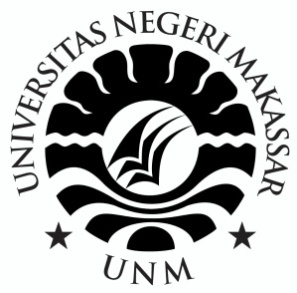 PENERAPAN MODEL PEMBELAJARAN KOOPERATIF TIPE EXAMPLE NON EXAMPLE  UNTUK MENINGKATKAN HASIL BELAJAR IPA PADA SISWA KELAS V SDN MONCOBALANG 1KECAMATAN BAROMBONGKABUPATEN GOWASKRIPSIDiajukan untuk Memenuhi Sebagaian Persyaratan Guna memperoleh Gelar Sarjana Pendidikan pada  Program Studi Pendidikan Guru Sekolah Dasar Strata  SatuFakultas Ilmu PendidikanUniversitas Negeri MakassarOLEHHASNIAH1447040020PROGRAM STUDI PENDIDIKAN GURU SEKOLAH DASARFAKULTAS ILMU PENDIDIKANUNIVERSITAS NEGERI MAKASSAR2018